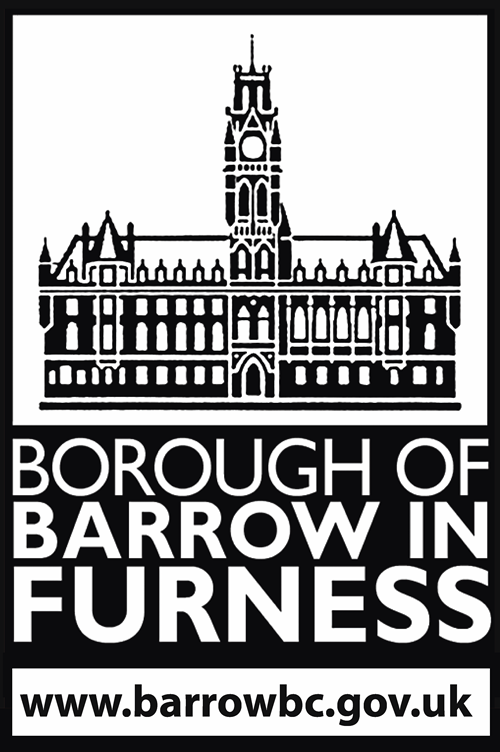 The Council of the Barrow of Barrow in FurnessOff-Street Parking Places Order 2022DEPOSITED DOCUMENTSPublic inspection available fromMonday 3rd January 2022 untilMonday 9th May 2022